How to uninstall U9 Auto-install Wireless Adapter driver?Use Windows 7 as example：Step 1: Open “Control Panel”, tap “Programs and Features”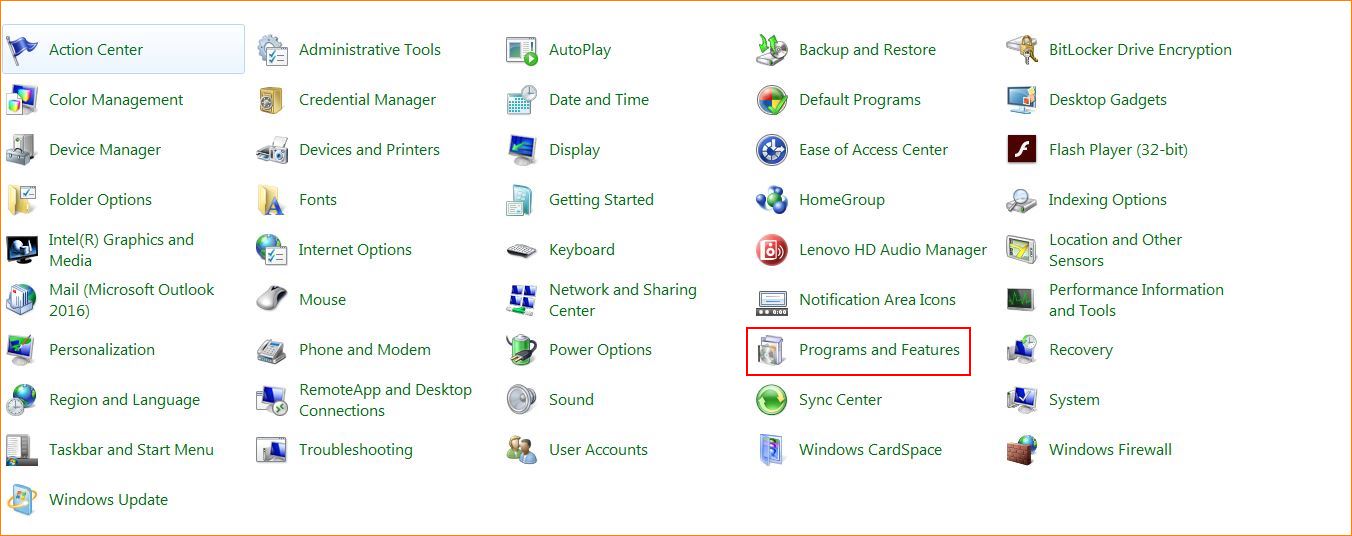 Step 2: Find drive “Tenda Wireless Adapter”, choose “Uninstall”.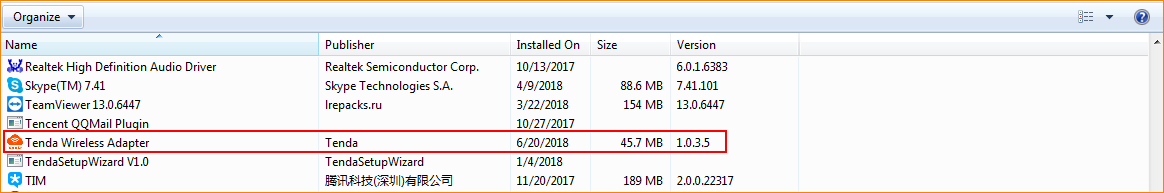 Step 3: Tap “Uninstall/Change”, tap “Yes” to uninstall the software.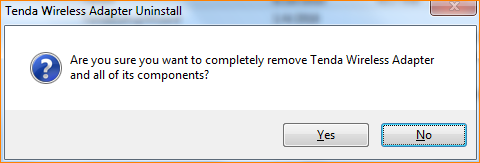 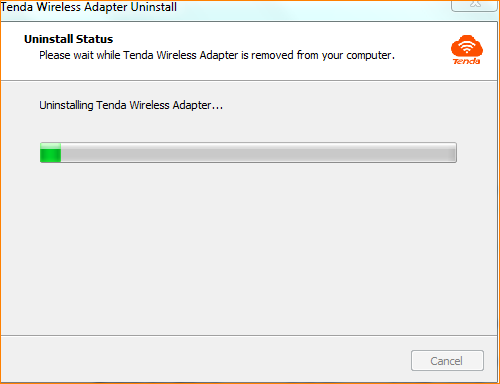 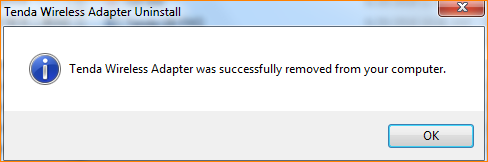 Step 4: Please restart PC.Note：If you uninstall the drive with plugging adapter into PC, please unplug it after finishing uninstallation.